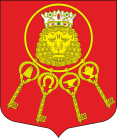 Внутригородское муниципальное образование Санкт-Петербурга муниципальный округ Владимирский округМУНИЦИПАЛЬНЫЙ СОВЕТ(МС МО МО Владимирский округ)Правды ул., д. 12, Санкт-Петербург, 191119, т/ф +7(812)713-27-88, +7(812)710-89-41, e-mail: sovetvo@mail.ru сайт: владимирскийокруг.рф, ИНН 7825691873 КПП 784001001 ОКТМО 40913000 ОГРН 1037843052939РЕШЕНИЕВ целях реализации пункта 10 статьи 36 Устава внутригородского муниципального образования Санкт-Петербурга муниципальный округ Владимирский округ Муниципальный Совет внутригородского муниципального образования Санкт-Петербурга муниципальный округ Владимирский округ принимает решение: Утвердить Положение о помощнике депутата Муниципального Совета внутригородского муниципального образования Санкт-Петербурга муниципальный округ Владимирский округ согласно Приложению к настоящему Решению. Опубликовать настоящее Решение в газете «Владимирский округ» и разместить настоящее Решение в информационно-телекоммуникационной сети «Интернет» на официальном сайте внутригородского муниципального образования Санкт-Петербурга муниципальный округ Владимирский округ. Настоящее Решение вступает в силу с момента его подписания. Контроль за исполнением настоящего Решения возложить на Главу муниципального образования Д.В. Тихоненко.Глава муниципального образования 					      Д.В. ТихоненкоСекретарь Муниципального Совета					    Е.В. АндрусенкоПриложение к Решению от 20 ноября 2019 г.№ 26 «О помощнике депутата Муниципального Совета внутригородского муниципального образования Санкт-Петербурга муниципальный округ Владимирский округ»Положениео помощнике депутата Муниципального Совета внутригородского муниципального образования Санкт-Петербурга муниципальный округ Владимирский округДепутат Муниципального Совета внутригородского муниципального образования Санкт-Петербурга муниципальный округ Владимирский округ (далее – депутат, Муниципальный Совет) вправе иметь не более двух помощников, работающих на общественных началах (далее также – помощник).Депутат письменно уведомляет секретаря Муниципального Совета о своем решении о назначении помощника. Секретарь вносит запись о назначении помощника депутата в реестр помощников депутатов Муниципального Совета (далее – реестр помощников депутатов).Документом, подтверждающим статус помощника депутата, является выписка из реестра помощников депутатов, заверенная секретарем Муниципального Совета.На ближайшем после даты назначения депутатом помощника заседании Муниципального Совета секретарь Муниципального Совета уведомляет депутатов Муниципального Совета о назначении. Депутату, назначившему помощника, рекомендуется лично представить его депутатам.Основные направления работы помощника депутата в пределах своей компетенции определяет депутат, который вправе давать ему поручения и определять обязанности, не противоречащие действующему законодательству.Руководство деятельностью помощников депутата осуществляется непосредственно депутатом, который самостоятельно распределяет обязанности между ними и является единственным лицом, имеющим право давать поручения помощникам. В своей деятельности помощник депутата руководствуется Конституцией Российской Федерации, федеральными конституционными законами, федеральными законами и иными нормативными правовыми актами Российской Федерации, указами и распоряжениями Президента Российской Федерации, постановлениями и распоряжениями Правительства Российской Федерации, законами и иными нормативными актами Санкт- Петербурга, правовыми актами Муниципального Совета и Местной Администрации внутригородского муниципального образования Санкт-Петербурга муниципальный округ Владимирский округ, а также настоящим Положением.Депутат контролирует соблюдение помощником положений пункта 7 настоящего Положения. В случае несоблюдения помощником этих положений, депутату рекомендуется предупредить помощника о недопустимости их нарушения, а в случае повторного или грубого нарушения – принять решение о прекращения статуса помощника. О прекращении статуса помощника депутат незамедлительно письменно уведомляет секретаря Муниципального Совета.Помощник депутата имеет право:решать по поручению депутата вопросы, связанные с депутатской деятельностью депутата;присутствовать на заседаниях Муниципального Совета, за исключением случаев, указанных в актах, регулирующих порядок проведения заседаний Муниципального Совета;в случае отсутствия депутата зачитывать на заседании Муниципального Совета письменные обращения депутата в случае и в порядке, установленном актами, регулирующими порядок проведения заседаний Муниципального Совета;присутствовать на заседаниях органов Муниципального совета, за исключением случаев, указанных в актах, регулирующих деятельность этих органов;присутствовать на иных мероприятиях, проводимых Муниципальным Советом, за исключением случаев, указанных в актах, регулирующих определяющих порядок проведения этих мероприятий.В обязанности помощника депутата в соответствии с поручениями депутата могут входить:оказание помощи депутату в проведении приемов избирателей и в работе с обращениями и жалобами избирателей;работа с обращениями депутата;работа с корреспонденцией депутата;оказывает помощь в подготовке вопросов к заседаниям Муниципального Совета и комиссий Муниципального Совета.Полномочия помощника депутата прекращаются:по собственному желанию;по инициативе депутата;при прекращении полномочий депутата.При прекращении полномочий помощника депутата в реестр помощников депутатов секретарем Муниципального Совета вносится соответствующая запись.20 ноября 2019 г.20 ноября 2019 г.                                                               №26О помощнике депутата Муниципального Совета внутригородского муниципального образования Санкт-Петербурга муниципальный округ Владимирский округО помощнике депутата Муниципального Совета внутригородского муниципального образования Санкт-Петербурга муниципальный округ Владимирский округ